RevIsed Draft Agendaprepared by the Office of the UnionDisclaimer:  this document does not represent UPOV policies or guidanceOpening of the SessionAdoption of the agenda (document TWA/51/1 Rev.)Short reports on developments in plant variety protection (a)	Reports from members and observers (written reports to be prepared by members and observers) (document TWA/51/3)(b)	Report on developments within UPOV (document TWA/51/2)Cooperation in examination (document TWP/6/9)Increasing participation in the work of the TC and the TWPs (document TWP/6/12)Development of guidance and information materials (documents TWP/6/1 and TWA/51/9)-	The Combined Over Years Uniformity Criterion (COYU) (document TWP/6/11)Using the COYU-Splines method in DUS examination (document TWA/51/8) New technologies in DUS examination (document TWA/51/6) Big data platform for DUS examination (document TWA/51/7)Examining hybrid varieties (oral report)Experiences with new types and species (oral reports invited)Molecular Techniques (a)	Developments in UPOV (document TWP/6/7)(b)	Presentation on the use of molecular techniques in DUS examination (documents TWA/51/4 and TWA/51/4 Add.)Information and databases(a)	UPOV information databases (document TWP/6/4)(b)	Variety description databases (document TWP/6/2)(c)	Exchange and use of software and equipment (document TWP/6/5)(d)	UPOV PRISMA (document TWP/6/3)Variety denominations (document TWP/6/6)Revision of Test Guidelines (document TWP/6/10)Discussion on draft Test Guidelines (Subgroups)	Full draft Test Guidelines-	Cocksfoot (Dactylis glomerata L.) (Revision) (document TG/31/9(proj.2)) -	Hemp (Cannabis sativa L.) (Revision) (document TG/276/2(proj.1)) -	*Potato (Solanum tuberosum L.) (Revision) (document TG/23/7(proj.3)) -	*Rape Seed (Brassica napus L. oleifera) (Revision) (document TG/36/7(proj.3)) -	*Soya Bean (Glycine max (L.) Merrill) (Revision) (document TG/80/7(proj.8)) -	*Sugarcane (Saccharum L.) (Revision) (document TG/186/2(proj.3)) -	*Sunflower (Helianthus annuus L.) (Revision) (document TG/81/7(proj.4)) -	*Zoysia Grasses (Zoysia Willd.) (document TG/ZOYSI(proj.3)) 	Partial revisions-	Maize (Zea mays L.) (Partial revision: Technical Questionnaire) (documents TG/2/7 and TWP/6/10)- 	Rye (Secale cereale L.) (Partial revision: Paragraph 4.2.4; and Chars. 1 - 6: to be observed in special test) (documents TG/58/7 and TWA/51/5)-	Wheat (Triticum aestivum L. emend. Fiori et Paol) (Partial revision: Technical Questionnaire) (documents TG/3/12 and TWP/6/10) Guidance for drafters of Test Guidelines (document TWP/6/8)Recommendations on draft Test GuidelinesDate and place of the next sessionFuture programAdoption of the Report on the session (if time permits)Closing of the session[End of document]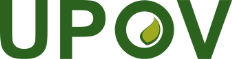 EInternational Union for the Protection of New Varieties of PlantsTechnical Working Party for Agricultural CropsFifty-First Session
Cambridge, United Kingdom, May 23 to 27, 2022TWA/51/1 Rev.Original:  EnglishDate:  May 12, 2022